John Boston D.O. & Associates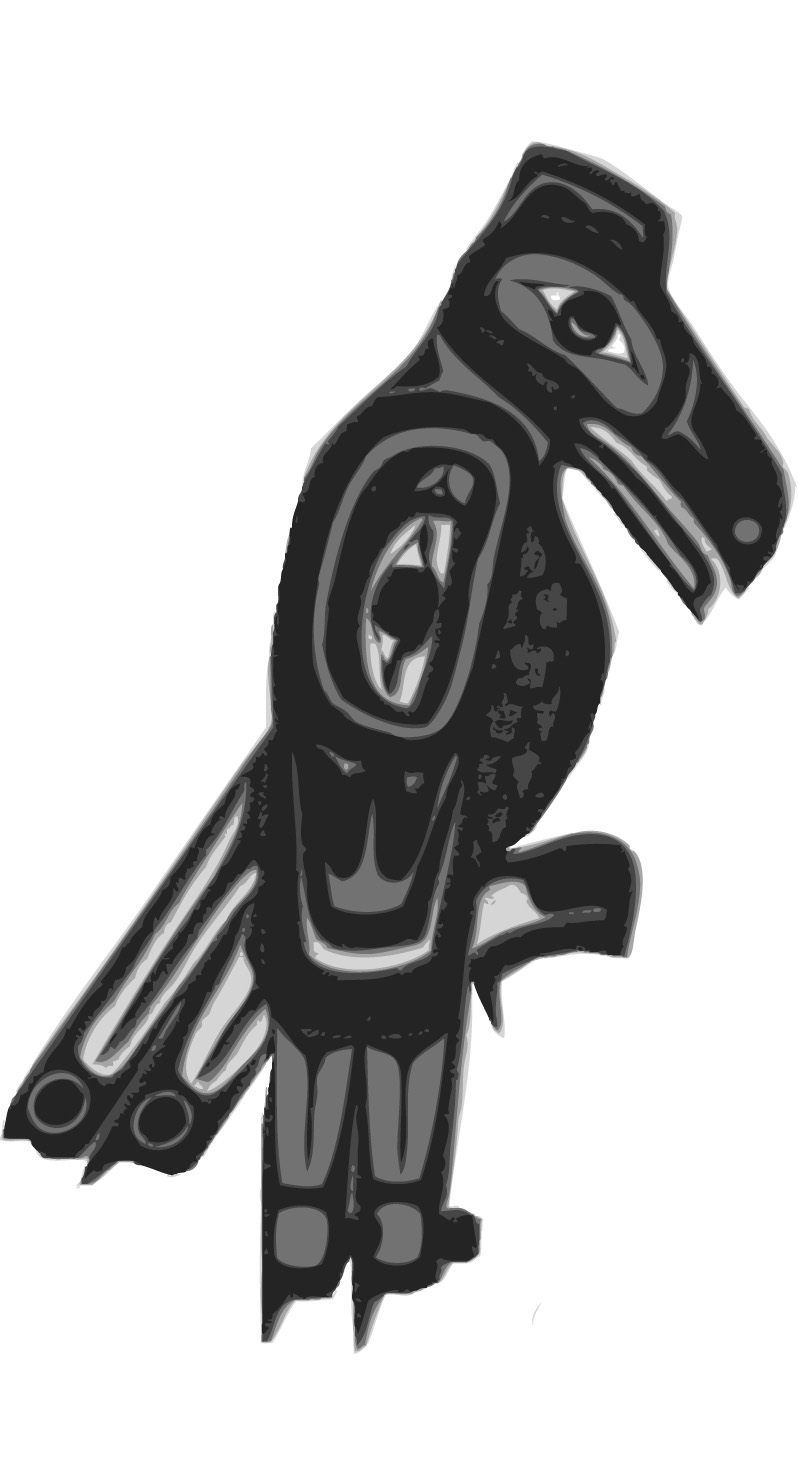 Internal Medicine950 E. Bogard Rd., Ste. 228	Wasilla, AK 99654Phone (907) 376-8938	Fax (907) 376-8939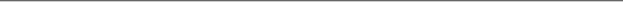 Financial PoliciesPlease read and initial the following:If proof of insurance is not provided a prepayment of $100 will be required._____All co-pays and deductibles are due at time of service._____Medical insurance is a contract between you and your insurance company. We use the EOB’s that are provided to us from your insurance carrier, and will not become involved in disputes between you and them._____Please be advised that if you are here for a preventative visit/physical and have health problems you want to discuss with your provider during your well visit, this could result in additional charges which may or may not be covered by your insurance. For clarification please see the front desk._____For any balances over 60 days, the account will be placed on hold meaning no refills or appointments until the balance is either paid in full or a payment arrangement has been made._____Any balances over 90 days will be sent to Transworld Collection Agency. These accounts will also be reviewed for termination from the office._____We do offer automatic monthly payments. Please talk to our billing personnel for more details._____Statements are not generated for an amount due of less than $9.00. Please watch your insurance explanation of benefits to see if you owe a balance._____Please be aware that you may receive a separate bill from an outside lab (Quest Diagnostics or hospital) for specialized lab tests._____We are in network with Blue Cross Blue Shield, Aetna, EBMS, Medicare, and Medicaid. Please be aware that for all other insurances, claims will be processed out of network._____It is important to clarify the reason for your visit. Please do this at the time of your visit as it is our policy to not change a diagnosis code after the visit._____We will bill out all services to your insurance carrier. Please be aware that whatever is not covered will be your responsibility._____